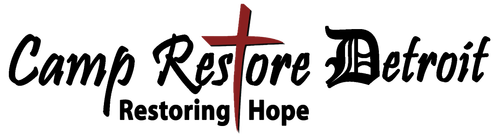 Local Volunteers Contribute to Motor City Comeback during Camp Restore Detroit ResidencyDETROIT – (Insert Date) A group of (insert number) volunteers from (insert name of group and city) recently spent (number) days in Detroit, Mich., helping to restoring hope for the city’s residents through the ministry of Camp Restore Detroit, which is headquartered on Detroit’s east side at Mt. Calvary Lutheran Church – Missouri Synod. At this time in Detroit’s history, the city is known by many as a “comeback city.” While much has been done to improve the downtown area, Detroit neighborhoods have a great need for people-to-people assistance. 	Camp Restore Detroit is an urban ministry retreat center providing housing and meals for volunteers and provides servant events in Detroit’s eastside neighborhood. While working with Camp Restore Detroit, the volunteers had the opportunity to serve the community through interacting with Detroit residents; restoring houses, and yardwork to help beautify the neighborhood.  	(If desired, include a quote from a group leader summing up the group’s experience.)	“The ministry of Camp Restore Detroit is very much needed in this city whose people are working hard to come back,” said Mt. Calvary Pastor John Carrier. “The story of Detroit can be compared to the Easter story. Detroit, with poverty and neglect, became a city of dark despair, a Good Friday. if you will. Now, with people who care and organizations like Camp Restore Detroit providing opportunities in the city, things are turning around. A new Easter is dawning. We are very thankful for every volunteer who joins us at Camp Restore Detroit.”ABOUT CAMP RESTORE DETROITCamp Restore Detroit is an urban retreat center set up to house and feed volunteers who have a heart for serving others. Opportunities include home restoration, yard work, and working alongside Detroiters at human care organizations. Camp Restore is a ministry of Mt. Calvary Lutheran Church (www.mtcalvarydetroit.org) and is affiliated with Camp Restore New Orleans/Recovery Assistance Inc. 05-11-2018 